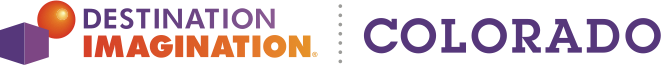 Presents:A DI eXtreme event!Are you ready for the most creative night of your life? Gather up to seven of your friends or team members, head over to Compass Montessori on Friday, February 9, 2023, work all night, then show us how creatively you think on your feet! When:	February 9, 2024 at 8:00 p.m. – February 10, 2024 at 12:00 noon. Yes, this is an overnight event. Students will be locked-in and not allowed to leave for the evening.Where:	Compass Montessori School	It will be at either the Wheat Ridge or Golden Campus depending on how many teams we have. Who:	High School students (up to 7 members per team) and ONE responsible adult per team. You do NOT need to be a current DI team to participate.Cost:	$60 per team member. Responsible adults are free! What’s included:	Materials you need to solve the challenge, coffee, pizza, breakfast, adult supervision and FUN!What to bring:	Your creativity and teamwork, sleeping bag, pillow, music, any additional snacks your team may desire, your ONE responsible adult, and a signed release form (one per attendee). About a week prior to the event, your responsible adult will receive an email listing any surprise items that you will need to bring (if any)!To register:	Complete the attached form and email it to:	Kate@dicolorado.com. We will invoice you for payment. We require a minimum of 5 teams, maximum of 10 teams to participate. Smaller teams may be combined in order to accommodate as many students as possible.  Deadline:	January 19, 2024.DI Exteme! Registration FormSchool: ____________________________________________________________________Team Name: ________________________________________________________________Team Members:Name: _______________________________________________________ Grade: _____Email: ________________________________________ Phone: _____________________Name: _______________________________________________________ Grade: _____Email: ________________________________________ Phone: _____________________Name: _______________________________________________________ Grade: _____Email: ________________________________________ Phone: _____________________Name: _______________________________________________________ Grade: _____Email: ________________________________________ Phone: _____________________Name: _______________________________________________________ Grade: _____Email: ________________________________________ Phone: _____________________Name: _______________________________________________________ Grade: _____Email: ________________________________________ Phone: _____________________Name: _______________________________________________________ Grade: _____Email: ________________________________________ Phone: _____________________Responsible Adult:Name: ______________________________________________________________________Address: ________________________________________ City_____________ Zip: ________Email: ________________________________________ Phone: ________________________RELEASE/DISCLAIMER(under 18)(Signed copy required for each participant)I, ______________________________________________, (parent name) give permission for my child ___________________________________ to participate in the DI eXtreme event sponsored by Destination Imagination Colorado. I understand and hereby voluntarily agree to release, waive, forever discharge, hold harmless, defend and indemnify Destination Imagination Inc., Colorado Extreme Creativity, and their agents, officers, boards, volunteers, and employees from any and all liability and all claims, actions, or losses for bodily injury, property damage, wrongful death, loss of services, or otherwise which may arise out of my child’s participation in activities related to the Destination Imagination event, including travel to and from the event.Parent/Guardian Signature: _____________________________________________________________Address: ____________________________________________________________________________City, State, Zip: _______________________________________________________________________Email: ______________________________________________________________________________Phone: _________________________________________________ ____________________________RELEASE/DISCLAIMER(18 and older)(Signed copy required for each participant)I, ______________________________________________, (name) agree to participate in the DI eXtreme event sponsored by Destination Imagination Colorado. I understand and hereby voluntarily agree to release, waive, forever discharge, hold harmless, defend and indemnify Destination Imagination Inc., Colorado Extreme Creativity, and their agents, officers, boards, volunteers, and employees from any and all liability and all claims, actions, or losses for bodily injury, property damage, wrongful death, loss of services, or otherwise which may arise out of my child’s participation in activities related to the Destination Imagination event, including travel to and from the event.Signature: __________________________________________________________________________Address: ____________________________________________________________________________City, State, Zip: _______________________________________________________________________Email: ______________________________________________________________________________Phone: _____________________________________________________________________________